          UTTARAKHAND OPEN UNIVERSITY, HALDWANI (NAINITAL) उत्तराखंड मुक्त विश्वविद्यालय हल्द्वानी (नैनीताल)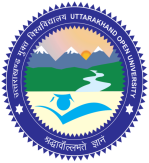 Programme Name- MBA-First SemesterProgramme Code-  MBA-17/ DIM-17Course Name-         Accounting for ManagersCourse Code-          MBA-102				             Maximum Marks-20       Session   - 	          2019-2020, Summer	Last Date of Submission: 15th Nov. 2019Session   - 	          2019-2020, Winter	Last Date of Submission: 15th April 2020Section-ASection ‘A’ contains 08 short answer type questions of 2.5 marks each. Learners are required to answers 4 questions only. Answers of short answer-type questions must be restricted to 250 words approximately.Discuss the following (1-8) –Management Accounting.Trial Balance.Cost accounting.By-product, joint product and main product.Zero base budget.Trend Analysis.Working Capital.BEP. Section-BSection ‘B’ contains 04 long answer-type questions of 05 marks each. Learners are required to answers 02 questions only.What is balance sheet? State the objectives of trading account and profit & loss account?The details regarding the composition and the weekly wages rates of labour force engaged on a job scheduled to be completion in 30 weeks are as follows:The work is actually completed in 32 weeks. Calculate the various labour variances. Following are the particulars of ABC company:From the above details draw up a balance sheet. What is Cash Flow Statement? What are the key difference between the cash flow statement and fund flow statement? StandardStandardActualActualCategory of WorkersNo. of LabourersWeekly wage Rate per LabourerNo. of LabourersWeekly wage Rate per LabourerSkilled75607070Semi-Skilled45403050Unskilled60308020Current Ratio2.5Gross Profit Ratio20%Liquidity Ratio1.5Fixed asset turnover ratio2Sock turnover ratio6Average debt collection2 monthFixed Asset to Networth1:1Reserve to share capital0.5:1Networking capitalRs. 300000